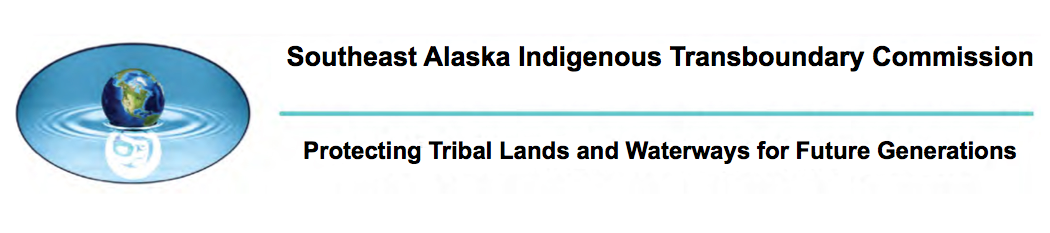 1/7/2020The Southeast Alaska Indigenous Transboundary Commission with representatives from fifteen Tribes in Alaska stands in solidarity with the five Wet’suwet’en hereditary chiefs in their opposition to all pipeline proposals in their territories.  Under ‘Anuc niwh’it’en, the Wet’suwet’en  have not provided free, prior, and informed consent to Coastal Gaslink/TransCanada to do work on Wet’suwet’en land.SEITC urges the BC government to follow the United Nations Declaration on the Rights of Indigenous Peoples which requires the government to seek free, prior, and informed consent from Indigenous rights and titleholders before building projects on their lands. We also urge the removal of the RCMP and security services be removed from the Wet’suwet’en territories.SEITC stands in solidarity with our Indigenous brothers and sisters on this issue.Sincerely,Tis PetermanExecutive Director